*niepotrzebne skreślić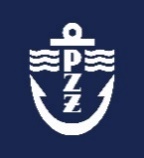 POLSKI ZWIĄZEK ŻEGLARSKIWNIOSEKO WYDANIE / WYMIANĘ / DUPLIKAT* LICENCJI TRENERA PZŻImiona:Nazwisko:Nazwisko:PESEL:Data i miejsce urodzenia:Data i miejsce urodzenia:Data i miejsce urodzenia:Data i miejsce urodzenia:Data i miejsce urodzenia:Adres zamieszkania:Adres zamieszkania:Adres zamieszkania:Adres zamieszkania:                                                              ulica, nr domu, nr mieszkania, kod pocztowy, miejscowość                                                              ulica, nr domu, nr mieszkania, kod pocztowy, miejscowość                                                              ulica, nr domu, nr mieszkania, kod pocztowy, miejscowość                                                              ulica, nr domu, nr mieszkania, kod pocztowy, miejscowość                                                              ulica, nr domu, nr mieszkania, kod pocztowy, miejscowość                                                              ulica, nr domu, nr mieszkania, kod pocztowy, miejscowośćTelefon kontaktowy:Telefon kontaktowy:Telefon kontaktowy:Telefon kontaktowy:Adres e-mail:Adres e-mail:Adres e-mail:Wnioskuję o wydanie / wymianę / duplikat* licencji trenera PZŻ na podstawie kwalifikacji zawodowejWnioskuję o wydanie / wymianę / duplikat* licencji trenera PZŻ na podstawie kwalifikacji zawodowejWnioskuję o wydanie / wymianę / duplikat* licencji trenera PZŻ na podstawie kwalifikacji zawodowejWnioskuję o wydanie / wymianę / duplikat* licencji trenera PZŻ na podstawie kwalifikacji zawodowejWnioskuję o wydanie / wymianę / duplikat* licencji trenera PZŻ na podstawie kwalifikacji zawodowejWnioskuję o wydanie / wymianę / duplikat* licencji trenera PZŻ na podstawie kwalifikacji zawodowejWnioskuję o wydanie / wymianę / duplikat* licencji trenera PZŻ na podstawie kwalifikacji zawodowejWnioskuję o wydanie / wymianę / duplikat* licencji trenera PZŻ na podstawie kwalifikacji zawodowejWnioskuję o wydanie / wymianę / duplikat* licencji trenera PZŻ na podstawie kwalifikacji zawodowejWnioskuję o wydanie / wymianę / duplikat* licencji trenera PZŻ na podstawie kwalifikacji zawodowejWnioskuję o wydanie / wymianę / duplikat* licencji trenera PZŻ na podstawie kwalifikacji zawodowejWnioskuję o wydanie / wymianę / duplikat* licencji trenera PZŻ na podstawie kwalifikacji zawodowejWnioskuję o wydanie / wymianę / duplikat* licencji trenera PZŻ na podstawie kwalifikacji zawodowejWnioskuję o wydanie / wymianę / duplikat* licencji trenera PZŻ na podstawie kwalifikacji zawodowejWnioskuję o wydanie / wymianę / duplikat* licencji trenera PZŻ na podstawie kwalifikacji zawodowejw żeglarstwie sportowym:w żeglarstwie sportowym:w żeglarstwie sportowym:w żeglarstwie sportowym:w żeglarstwie sportowym:w żeglarstwie sportowym:w żeglarstwie sportowym:w żeglarstwie sportowym:w żeglarstwie sportowym:w żeglarstwie sportowym:w żeglarstwie sportowym:w żeglarstwie sportowym:w żeglarstwie sportowym:w żeglarstwie sportowym:w żeglarstwie sportowym:trener klasy: trener klasy: trener klasy: trener klasy: drugiejpierwszejmistrzowskiejmistrzowskiejinstruktor sportu:instruktor sportu:w żeglarstwiew żeglarstwiew żeglarstwiew żeglarstwiew żeglarstwiew żeglarstwiew żeglarstwiew żeglarstwiew żeglarstwiew żeglarstwiew żeglarstwiew żeglarstwiew żeglarstwie deskowym/windsurfinguw żeglarstwie deskowym/windsurfinguw żeglarstwie deskowym/windsurfinguw żeglarstwie deskowym/windsurfinguw żeglarstwie deskowym/windsurfinguw żeglarstwie deskowym/windsurfinguw żeglarstwie deskowym/windsurfinguw żeglarstwie deskowym/windsurfinguw żeglarstwie deskowym/windsurfinguw żeglarstwie deskowym/windsurfinguw żeglarstwie deskowym/windsurfinguw żeglarstwie deskowym/windsurfinguw kitesurfinguw kitesurfinguw kitesurfinguw kitesurfinguw kitesurfinguw kitesurfinguw kitesurfinguw kitesurfinguw kitesurfinguw kitesurfinguw kitesurfinguw kitesurfinguw żeglarstwie lodowymw żeglarstwie lodowymw żeglarstwie lodowymw żeglarstwie lodowymw żeglarstwie lodowymw żeglarstwie lodowymw żeglarstwie lodowymw żeglarstwie lodowymw żeglarstwie lodowymw żeglarstwie lodowymw żeglarstwie lodowymw żeglarstwie lodowymnadanej przez   nadanej przez   nadanej przez   nadanej przez   dn.dn.dn.Numer wydanej licencji trenera PZŻ (w przypadku wniosku o wymianę/duplikat licencji):  Numer wydanej licencji trenera PZŻ (w przypadku wniosku o wymianę/duplikat licencji):  Numer wydanej licencji trenera PZŻ (w przypadku wniosku o wymianę/duplikat licencji):  Numer wydanej licencji trenera PZŻ (w przypadku wniosku o wymianę/duplikat licencji):  Numer wydanej licencji trenera PZŻ (w przypadku wniosku o wymianę/duplikat licencji):  Numer wydanej licencji trenera PZŻ (w przypadku wniosku o wymianę/duplikat licencji):  Numer wydanej licencji trenera PZŻ (w przypadku wniosku o wymianę/duplikat licencji):  Numer wydanej licencji trenera PZŻ (w przypadku wniosku o wymianę/duplikat licencji):  Numer wydanej licencji trenera PZŻ (w przypadku wniosku o wymianę/duplikat licencji):  Numer wydanej licencji trenera PZŻ (w przypadku wniosku o wymianę/duplikat licencji):  Numer wydanej licencji trenera PZŻ (w przypadku wniosku o wymianę/duplikat licencji):  Numer wydanej licencji trenera PZŻ (w przypadku wniosku o wymianę/duplikat licencji):  Numer wydanej licencji trenera PZŻ (w przypadku wniosku o wymianę/duplikat licencji):  Numer wydanej licencji trenera PZŻ (w przypadku wniosku o wymianę/duplikat licencji):  Wyrażam zgodę na przetwarzanie moich danych osobowych przez administratora danych osobowych – Polski Związek Żeglarski z siedzibą w Warszawie.Oświadczam, iż przyjmuję do wiadomości, że:administratorem danych osobowych jest Polski Związek Żeglarski z siedzibą pod adresem al. ks. J. Poniatowskiego 1, 03-901 Warszawa, adres e-mail: pyabiuro@pya.org.pl;w sprawach związanych z danymi osobowymi należy kontaktować się z Inspektorem Ochrony Danych, adres e-mail: iodo@pya.org.pl;dane osobowe przetwarzane są w celu wydania licencji trenera PZŻ i prowadzenia ich ewidencji oraz do wykonywania zadań statutowych PZŻ;podstawą do przetwarzania danych osobowych jest zgoda na przetwarzanie danych osobowych;podanie danych jest dobrowolne, jednak konieczne do realizacji celów, do jakich zostały zebrane;dane nie będą udostępniane podmiotom zewnętrznym z wyjątkiem przypadków przewidzianych przepisami prawa;dane przechowywane będą przez okres niezbędny do realizacji wyżej określonych celów;dane osobowe nie będą przetwarzane w sposób zautomatyzowany i nie będą poddawane profilowaniu;przysługuje mi prawo dostępu do treści moich danych osobowych oraz z zastrzeżeniem przepisów prawa prawo do: ich sprostowania, usunięcia, ograniczenia przetwarzania, przenoszenia, wniesienia sprzeciwu wobec przetwarzania, cofnięcia zgody w dowolnym momencie bez wpływu na zgodność z prawem przetwarzania, którego dokonano na podstawie zgody przed jej cofnięciem;przysługuje mi prawo do wniesienia skargi do organu nadzorczego. miejscowość, dataczytelny podpis wnioskodawcy(podpis nie może wychodzić poza ramkę)adnotacje URZĘDOWEadnotacje URZĘDOWEadnotacje URZĘDOWEadnotacje URZĘDOWEadnotacje URZĘDOWEadnotacje URZĘDOWEadnotacje URZĘDOWELicencję trenera PZŻ wydano dn.nr licencjidata wydania licencji(rok-miesiąc-dzień)podpis pracownika Biura PZŻ